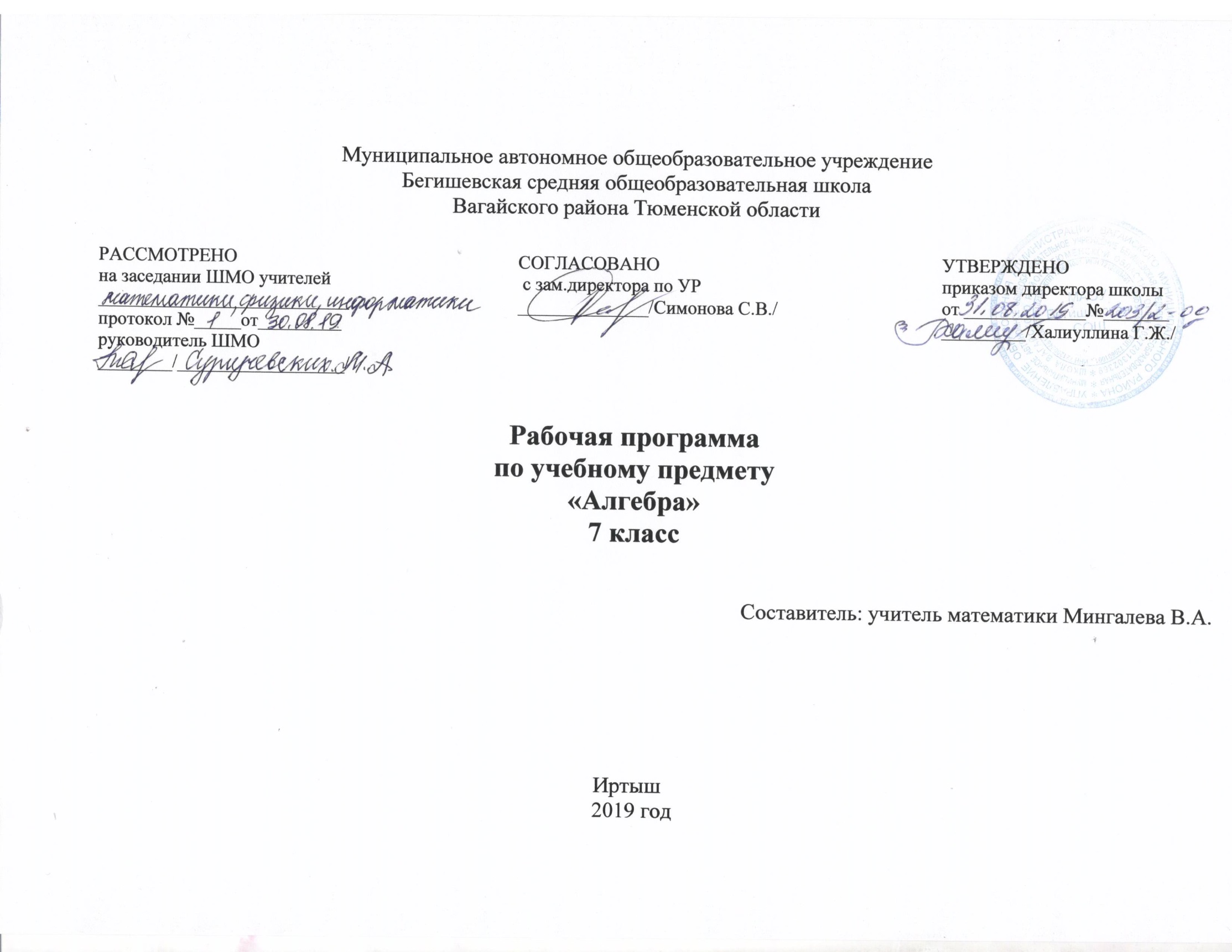 Планируемые результаты освоения учебного предмета	Изучение математики в основной школе даёт возможность обучающимся достичь следующих результатов развития:В направлении личностного развития:умение ясно, точно, грамотно излагать свои мысли в устной и письменной форме, понимать смысл поставленной задачи, выстраивать аргументацию, приводить примеры и контрпримеры;критичность мышления, умения распознавать логически некорректные высказывания, отличать гипотезу от факта;представление о математической науке как сфере человеческой деятельности, об этапах её развития, о её значимости для развития цивилизации;креативность мышления, инициатива, находчивость, активность при решении математических задач;умение контролировать процесс и результат учебной математической деятельности;способность к эмоциональному  восприятию математических объектов, задач, решений, рассуждений.В метапредметном направлении:умение видеть математическую задачу в контексте проблемной ситуации в других дисциплинах, в окружающей жизни;умение находить в различных источниках информацию, необходимую для решения математических проблем, и представлять её в понятной форме; принимать решение в условиях неполной и избыточной, точной и вероятностной информации;умение понимать и использовать математические средства наглядности (графики, диаграммы, таблицы, схемы и др.) для иллюстрации, интерпретации, аргументации;умение выдвигать гипотезы  при решении учебных задач и понимать необходимость их проверки;умение применять индуктивные и дедуктивные способы рассуждений, видеть различные стратегии решения задач;понимание сущности алгоритмических предписаний и умений действовать в соответствии с предложенным алгоритмом;умение самостоятельно ставить цели, выбирать и создавать алгоритмы для решения учебных математических проблем;умение планировать и осуществлять деятельность, направленную на решение задач исследовательского характера;первоначальные представления об идеях и о методах математики как об универсальном языке науки и техники, о средстве моделирования явлений и процессов.В предметном направлении:предметным результатом изучения курса является сформированность следующих умений. Предметная область «Арифметика»переходить  от одной формы записи чисел к другой, представлять десятичную дробь в виде обыкновенной и обыкновенную – в десятичной, записывать большие и малые числа с использованием целых степеней десятки;выполнять арифметические действия с рациональными числами, сравнивать рациональные и действительные числа; находить в несложных случаях значения степеней с целыми показателями; находить значения числовых выражений;округлять целые числа и десятичные дроби, находить приближения чисел с недостатком и избытком, выполнять оценку числовых выражений;пользоваться основными единицами длины, массы, времени, скорости, площади, объёма; выражать более крупные единицы через более мелкие и наоборот;решать текстовые задачи, включая задачи, связанные с отношением и с пропорциональностью величин, дробями и процентами.Использовать приобретённые знания и умения в практической деятельности и повседневной жизни для:решения несложных практических расчётных задач, в  том числе с использованием при необходимости справочных материалов, калькулятора, компьютера;устной прикидки и оценки результата вычислений; проверки результата вычисления с использованием различных приёмов;интерпретации результатов решения задач с учётом ограничений, связанных с реальными свойствами рассматриваемых процессов и явлений.Предметная область «Алгебра»составлять буквенные выражения и формулы по условиям задач; осуществлять в выражениях и формулах числовые подстановки и выполнять соответствующие вычисления, осуществлять подстановку одного выражения в другое; выражать из формул одну переменную через остальные;выполнять основные действия со степенями с целыми показателями, с многочленами и с алгебраическими  дробями; выполнять разложение многочленов на множители; выполнять тождественные преобразования рациональных выражений;решать линейные уравнения, системы двух линейных уравнений с двумя переменными;решать текстовые задачи алгебраическим методом, интерпретировать полученный результат, проводить отбор решений, исходя из формулировки задачи;изображать числа точками на координатной прямой;определять координаты точки плоскости, строить точки с заданными координатами.Использовать приобретённые знания и умения в практической деятельности и повседневной жизни для:выполнения расчётов по формулам для составления формул, выражающих зависимости между реальными величинами; для нахождения нужной формулы в справочных материалах;моделирования практических ситуаций и исследования построенных моделей с использованием аппарата алгебры;описания зависимостей между физическими величинами соответствующими формулами, при исследовании несложных практических ситуаций.Предметная область «Элементы логики, комбинаторики, статистики и теории вероятностей»проводить несложные доказательства, получать простейшие следствия из известных или ранее полученных утверждений, оценивать логическую правильность рассуждений, использовать примеры для иллюстрации и контрпримеры для опровержения утверждений;извлекать информацию, представленную в таблицах, на диаграммах, графиках; составлять таблицы, строить диаграммы и графики;решать комбинаторные задачи путём систематического перебора возможных вариантов и с использованием правила умножения;вычислять средние значения результатов измерений;находить частоту события, используя собственные наблюдения и готовые статистические данные;находить вероятности случайных событий в простейших случаях.Использовать приобретённые знания и умения в практической деятельности и повседневной жизни для:выстраивания аргументации при доказательстве и в диалоге;распознавания логически некорректных рассуждений;записи математических утверждений, доказательств;анализа реальных числовых данных, представленных в виде диаграмм, графиков, таблиц;решения практических задач в повседневной  и профессиональной деятельности с использованием действий с числами, процентов, длин, площадей, объёмов, времени, скорости;решения учебных и практических задач, требующих систематического перебора вариантов;сравнения шансов наступления случайных событий, для оценки вероятности случайного события в практических ситуациях, сопоставления модели с реальной ситуацией;понимания статистических утверждений.Содержание обучения	Выражения. Тождества. Уравнения. Числовые выражения с переменными. Простейшие преобразования выражений. Уравнение, корень уравнения. Линейное уравнение с одной переменной. Решение текстовых задач методом составлений уравнений.	Элементы логики, комбинаторики, статистки. Простейшие статистические характеристики: среднее арифметическое, мода, медиана, размах.	Функции. Функция, область определения функции. Вычисление значений функции по формуле. График функции. Прямая пропорциональность и её график. Линейная функция и её график.	Степень с натуральным показателем. Степень с натуральным показателем и её свойства. Одночлен. Функции  у = х², у = х³ и их графики.	Многочлены. Многочлен. Сложение, вычитание и умножение многочленов. Разложение многочленов на множители.	Формулы сокращенного умножения. Формулы  (ḅ)²  ḅ ḅ²,  (ḅ)³  ḅ ḅ²  ḅ³, (ḅ)  ḅ ḅ²) = ḅ³. Применение формул сокращённого умножения в преобразованиях выражений.	Системы линейных уравнений. Система уравнений. Решение системы двух линейных уравнений с двумя переменными и её геометрическая интерпретация. Решение текстовых задач методом составления систем уравнений.	Обобщающее повторение.Тематическое планирование учебного материала по алгебре 7 класса№п\пНаименование разделов и тем Тема урокаКоличество часов123ВЫРАЖЕНИЯ, ТОЖДЕСТВА, УРАВНЕНИЯ (26 ЧАСОВ)ВЫРАЖЕНИЯ, ТОЖДЕСТВА, УРАВНЕНИЯ (26 ЧАСОВ)ВЫРАЖЕНИЯ, ТОЖДЕСТВА, УРАВНЕНИЯ (26 ЧАСОВ)ВЫРАЖЕНИЯ, ТОЖДЕСТВА, УРАВНЕНИЯ (26 ЧАСОВ)1-3Повторение34Числовые выражения15Выражения с переменными16Выражения с переменными17Сравнение значений выражений18  Сравнение значений выражений19 Входная контрольная работа110 Свойства действий над числами111Свойства действий над числами112Тождества. Тождественные преобразования выражений113Тождества. Тождественные преобразования выражений114Контрольная работа №1 по теме «Выражения и тождества»115Анализ контрольной работы Уравнение и его корни116Уравнение и его корни117Линейное уравнение118Линейное уравнениес одной переменной119Решение задач с помощью уравнений120Решение задач с помощью уравнений121Решение логических       задач122Среднее арифметическое, размах и мода123Среднее арифметическое, размах и мода124Медиана как статистическая характеристика125Медиана как статистическая характеристика126Контрольная работа №2 «Уравнение с одной переменной»1 ФУНКЦИИ (11 часов) ФУНКЦИИ (11 часов) ФУНКЦИИ (11 часов)27Анализ контрольной работы .Что такое функция128Вычисление значений функций по формуле129График функции130График функции131Прямая пропорциональность      и ее график132Прямая пропорциональность и ее график133Прямая пропорциональность и ее график134Линейная функция и ее график135Линейная функция и ее график136Взаимное расположение графиков линейных функций137Контрольная работа №3 «Функции»1СТЕПЕНЬ С НАТУРАЛЬНЫМ ПОКАЗАТЕЛЕМ (12 ЧАСОВ)СТЕПЕНЬ С НАТУРАЛЬНЫМ ПОКАЗАТЕЛЕМ (12 ЧАСОВ)СТЕПЕНЬ С НАТУРАЛЬНЫМ ПОКАЗАТЕЛЕМ (12 ЧАСОВ)СТЕПЕНЬ С НАТУРАЛЬНЫМ ПОКАЗАТЕЛЕМ (12 ЧАСОВ)38Анализ контрольной работы. Определение степени с натуральным показателем139Определение степени с натуральным показателем140Умножение и деление степеней141Умножение и деление степеней142Возведение в степень произведения и степени143Возведение в степень произведения и степени144Одночлен и его стандартный вид145Умножение одночленов. Возведение одночлена в натуральную степень146Умножение одночленов. Возведение одночлена в натуральную степень147Функция у = х2 и ее график148Функция у = х3 и ее график149Контрольная работа №4 «Степень с натуральным показателем»1МНОГОЧЛЕНЫ (16 часов)МНОГОЧЛЕНЫ (16 часов)МНОГОЧЛЕНЫ (16 часов)МНОГОЧЛЕНЫ (16 часов)50Анализ контрольной работы.  Многочлен и его стандартный вид151Сложение и вычитание многочленов152Сложение и вычитание многочленов153Умножение одночлена на многочлен154Умножение одночлена на многочлен155Решение уравнения и задачи с помощью уравнений156Вынесение общего множителя за скобки157Вынесение общего множителя за скобки158Решение уравнений 159Контрольная работа №5 «Сложение и вычитание многочленов».260Анализ контрольной работы.Умножение многочлена на многочлен.161Умножение многочлена на многочлен162Умножение многочлена на многочлен163Разложение многочлена на множители способом группировки164Разложение многочлена на множители способом группировки165Контрольная работа №6 по теме «Произведение многочленов»1ФОРМУЛЫ СОКРАЩЕННОГО УМНОЖЕНИЯ  (16 часов)ФОРМУЛЫ СОКРАЩЕННОГО УМНОЖЕНИЯ  (16 часов)ФОРМУЛЫ СОКРАЩЕННОГО УМНОЖЕНИЯ  (16 часов)ФОРМУЛЫ СОКРАЩЕННОГО УМНОЖЕНИЯ  (16 часов)66Анализ контрольной работы. Возведение в квадрат суммы и разности двух выражений167Возведение в квадрат суммы и разности двух выражений168Возведение в куб суммы разности двух выражений169Разложение на множители с помощью формул квадрата суммы и квадрата разности170Разложение на множители с помощью формул квадрата суммы и квадрата разности171Умножение разности двух выражений на их сумму172Умножение разности двух выражений на их сумму173Разложение разности квадратов на множители174Разложение разности квадратов на множители175Контрольная работа №7 «Формулы сокращенного умножения»176Анализ контрольной работы. Преобразование целого выражения в многочлен177Применение различных способов для разложения на множители178Применение различных способов для разложения на множители179Применение преобразований целых выражений180Применение преобразований целых выражений 181Контрольная работа №8 по теме «Преобразование целых выражений»1СИСТЕМЫ ЛИНЕЙНЫХ УРАВНЕНИЙ (16 ЧАСОВ)82Анализ контрольной работы Линейное уравнение с двумя переменными183Линейное уравнение с двумя переменными184График линейного уравнения с двумя переменными185График линейного уравнения с двумя переменными186Системы линейных Уравнений с двумя переменными187Системы линейных уравнений с двумя переменными188Способ подстановки189Способ подстановки190Способ сложения191Способ сложения192Способ сложения193Решение задач с помощью систем уравнений194Решение задач с помощью систем уравнений195Решение задач с помощью систем уравнений196Решение задач повышенного уровня сложности197Контрольная работа №9 по теме «Системы линейных уравнений »1ПОВТОРЕНИЕ  (8 ЧАСОВ)ПОВТОРЕНИЕ  (8 ЧАСОВ)ПОВТОРЕНИЕ  (8 ЧАСОВ)98Линейное уравнение с одной переменной199Системы линейных уравнений с двумя переменными1100Линейная функция и ее график 1101Степень с натуральным показателем. Одночлены 1102Многочлены и действия над ними. Формулы.1                                                                                                                                              Итого:102